ORDER OF WORSHIP  * Indicates, please stand if able.Ascension Sunday                    May 21, 2023     9 amLiturgist: Daniel BraunerWELCOME, PASSING THE PEACE OF CHRIST, & ANNOUNCEMENTS *CALL TO WORSHIPL: Beloved, let us worship God!
P: Let us give praise to God, the one who rides upon the clouds!L: Parent to orphans and Protector of widows,
P: God gives the desolate a home and leads the imprisoned into prosperity.L: As God led the Israelites through the wilderness and provided for them,
P: we too find our dwelling in God’s goodness and provision.L: The Rider in the heavens speaks throughout creation;
P: We gather to listen and ascribe power to God!A: Awesome is God in the sanctuary of creation! Blessed be God! Amen.*OPENING PRAYER (Luke 24)Breath of God, renew us in this time of worship. Help us set aside thoughts that trouble us. Help us pause the challenges of the world that taunt us. Pour your spirit within each one of us, that we may be re-spirited in this hour by your power and your grace. Amen.*OPENING HYMN   		                      Gather Us In                                      TFWS #2236CHILDREN’S TIME                                                                             Sunday School Students                                                                      JOYS AND CONCERNS TESTIMONY                                                                                     Marcia Hagen/Lori ChownPRAYER OF CONFESSION (Ephesians 1)Life-giving God, we receive your blessing, but we don’t always feel worthy to receive it. Your call often confuses us and your love seems too generous. We worship and pray, yet we still count the times we fall short of what we think you expect of us. Your mercy is abundant, but we hesitate to open our hearts to receive it. Get our attention and draw us closer to you, that we may know the relief of your assurance. As we pray to you, hear our prayers. Amen.WORDS OF ASSURANCE (Ephesians 1)God hears our faithful prayers and looks upon us with eyes filled with compassion. Christ advocates on our behalf; through him, we are forgiven. PASTORAL PRAYER                                                                                                Rev. Shon                                                                                   THE LORD’S PRAYER (In Unison)						                  Our Father, who art in heaven, hallowed be thy name. Thy kingdom come, thy will be done on earth as it is in heaven.  Give us this day our daily bread. And forgive us our trespasses, as we forgive those who trespass against us. And lead us not into temptation, but deliver us from evil. For thine is the kingdom, and the power, and the glory, forever.  Amen.INVITATION TO THE OFFERING (Acts 17, 1 Peter 3)We are blessed by God’s word. Let us respond boldly to God’s grace with abundant giving for the mission and ministry of this church.SPECIAL MUSIC                       Then Sings My Soul arr. by Anna Laura Page             Bell Choir       *OFFERTORY PRAYER                                                                                              Rev. Shon*DOXOLOGY  	               Praise God, from Whom All Blessings Flow                     UMH #95 SCRIPTURE                                                                                                             1 Peter 1:3-9                                                                    3 Praise be to the God and Father of our Lord Jesus Christ! In his great mercy he has given us new birth into a living hope through the resurrection of Jesus Christ from the dead, 4 and into an inheritance that can never perish, spoil or fade. This inheritance is kept in heaven for you, 5 who through faith are shielded by God’s power until the coming of the salvation that is ready to be revealed in the last time. 6 In all this you greatly rejoice, though now for a little while you may have had to suffer grief in all kinds of trials. 7 These have come so that the proven genuineness of your faith—of greater worth than gold, which perishes even though refined by fire—may result in praise, glory and honor when Jesus Christ is revealed. 8 Though you have not seen him, you love him; and even though you do not see him now, you believe in him and are filled with an inexpressible and glorious joy, 9 for you are receiving the end result of your faith, the salvation of your souls.*HYMN OF PRAISE                                      Amazing Grace                                               UMH #378MESSAGE                                  Where Does Our Hope Come From?                         Rev. Shon*HYMN OF COMMITMENT                        Hymn of Promise                                       UMH #707*BENEDICTION                                                                                                            Rev. Shon  POSTLUDE                                                                                                                   Bell ChoirANNOUNCEMENTSPRAYER REQUESTS: Please pray for people in need in our church, community, nation, and the    World. PRAYER WALK: will take place today at 1pm in parking lot.  MISSION OUTREACH: will meet today at 10:30am in the Keefe Room. INGATHERING KITS: we will be collecting Home Care Kits and Personal Dignity Kits,       Please bring donations in by June 4th.  CHILDREN/YOUTH/FAMILY: will meet Thursday, May 25 at 5:30 pm.YOUTH GROUP: Last Sunday School today! Ice Cream social today after Worship.SCRIP CARDS: When you are thinking of ideas for gift giving or personal use, consider Scrip    cards. Stop at the gathering area on Sundays or call Marcia at 715-284-3346NEWSLETTER: Deadline is Monday, May 22, 2023. FELLOWSHIP: will be served by Sunday schoolUSHER/GREETERS: Barb & Jeff HagenbrockTHIS WEEK AT THE CHURCH:      Sun: Mission Outreach                         10:30 am         Thurs: Children/Youth/Family               5:30 pm                                      Bible Verse for the week: Ephesians 1:7“He is so rich in kindness and grace that he purchased our freedom with the blood of his Son and forgave our sins.”Bible TriviaTo whom did Jesus say, `Be not afraid, only believe`?                                   A. Jairus         B. Martha         C. Mary         D. Peter                                                                                                                         See Mark 5:22-36Black River FallsUnited Methodist Church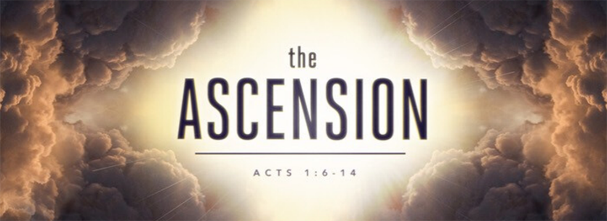 UMC Mission Statement:"To make disciples of Jesus Christ for the transformation of the world.”        PASTOR			  Rev. Inwha Shon	PIANIST			  Matthew Schluntz                                    MUSIC DIRECTOR                Amanda Lang100 North Fourth Street, Black River Falls, WI. 54615                                                Phone:  715-284-4114    Office Hours: Monday-Thursday, 9 am-2 pm	Website: brfumc.org & Black River Falls United Methodist Church Facebookbrfumc at YouTube